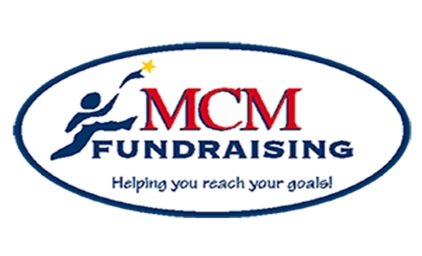 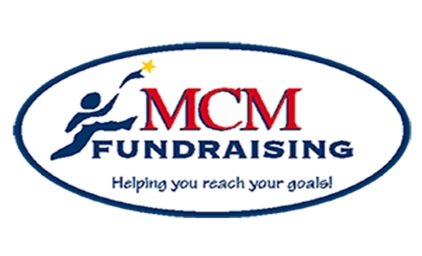                                        Remember:              Everyone that participates makes a differenceMCM Fundraising, Inc. 672 Dart Hill Road, Vernon, CT 06066Office: (888) 774-5889  860-375-8138mcmteam@mcmfundraising.comwww.mcmfundraising.com